SZIGETSZENTMIKLÓSI JÓZSEF ATTILA ÁLTALÁNOS ISKOLA 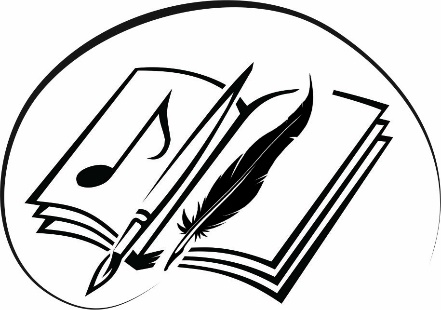 2310 SZIGETSZENTMIKLÓSRadnóti u. 6.Tel.:06–24–530–860E-mail: jaiskola@szigja.hu___________________________________________________________________________NYILATKOZATkülföldi tartózkodásrólNév:	(szülő)Lakóhely:	 nyilatkozom, hogy …………………………………………………………..…….. nevű …………… osztályba járó gyermekem a 2020/2021. tanév kezdete előtt két héten belül sárga vagy piros besorolású országban nem tartózkodott / tartózkodott.Nyilatkozom, hogy külföldi tartózkodást követően kettő alkalommal COVID-19 vírustesztet készíttettem, melyek eredménye mindkét esetben negatív. vagyNyilatkozom, hogy külföldi tartózkodást követően COVID-19 vírustesztet nem készíttettem.Kérem az intézményvezetőt, hogy jelen nyilatkozat tartalmáról annak másolatának továbbításával szíveskedjen tájékoztatni a településen működő alábbi alapfokú művészeti iskola vezetőjét:alapfokú művészeti iskola megnevezése: 		intézmény székhelye: 		tanszak megnevezése: 		évfolyam: 		Dátum:aláírás